Volunteer Application FormA bit about you: 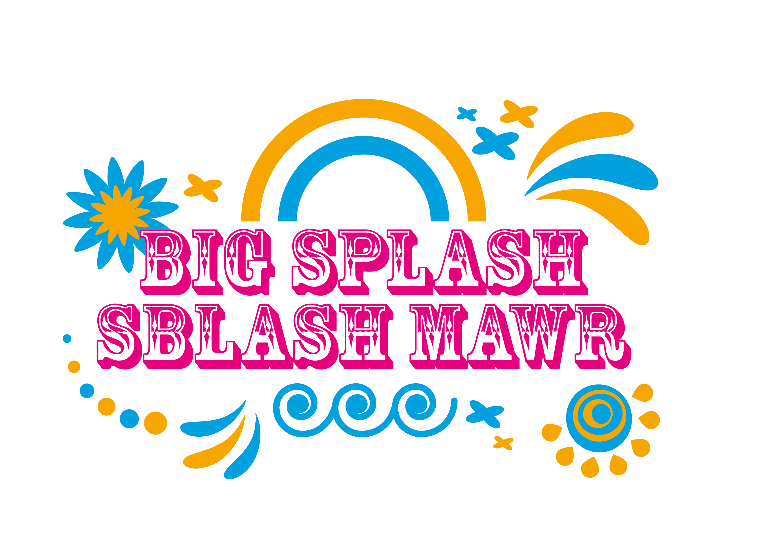 Please confirm that you are over 18 years old by filling in your date of birth: dd / mm / yyyy Do you have any medical conditions and/ or access requirements If yes, please give more details here: _________________________________________________________________________________________________________________________________________________________________________________________________________ Please tick all Big Splash sessions that you would be available to work. Please tick all languages in which you can communicate confidently, and which you would be willing to use with members of the public during Big Splash. Do you have any other relevant skills that you would like to make us aware of? _________________________________________________________________________ __________________________________________________________________________________________________________________________________________________  All volunteers will be given a t-shirt to wear over the Big Splash weekend. Please specify your preferred size. Please leave your emergency contact details. Please return this form by email at The Riverfront Box Office by 18 June to riverfront.boxoffice@newportlive.co.ukEqual opportunities monitoring formWe are committed to having a workforce that promotes equality and celebrates diversity. To help us monitor and achieve this, we gather and use information about job and volunteer applicants and our workforce to continually improve our policies and to remove barriers to and within employment. The information you give is confidentially managed and does not affect your application.It will help us if you provide as much information as possible, but if you do not wish to answer any questions, please leave them blank.What age group are you (years)?What gender do you identify as?How do you describe your religion or belief (if any)?Do you consider yourself to have a disability?How do you describe your ethnic origin?
Please select the ethnic group that you feel most closely reflects your background.White
Mixed	
Black or Black BritishAsianChinese and Other ethnic groupFirst name Last name Preferred PronounsAddress Line 1 Address Line 2 Town/ city Post code Phone number Email address YesNoSaturday 23 July, 10am – 2pm        Saturday 23 July, 2pm - 6pm    Sunday 24 July, 10am – 2pm        Sunday 24 July, 2pm - 6pm    EnglishWelshBritish Sign LanguageOther (please specify)________________________SmallMediumLargeX-LargeXX-LargeFirst name Last name Relationship to you (eg. mother, husband) Home phone number Mobile phone number Up to 2036-4056-6020-2541-4561-6526-3046-5066 +31-3551-55MaleFemaleNon-BinaryOther preferred description BuddhismJudaismChristianitySikhismHinduismOther (please specify):IslamYesNoBritishEnglishScottishWelshIrishOther white background (please specify):
___________________________________White & AsianWhite & Black CaribbeanWhite & Black AfricanOther mixed background (please specify):
___________________________________AfricanCaribbeanOther black background (please specify):___________________________________BangladeshiPakistaniIndianOther Asian background (please specify):
___________________________________ChineseGypsy, Roma, traveller Other ethnic background (please specify):
___________________________________